U N I V E R S I T Y	O F	M O N T A N A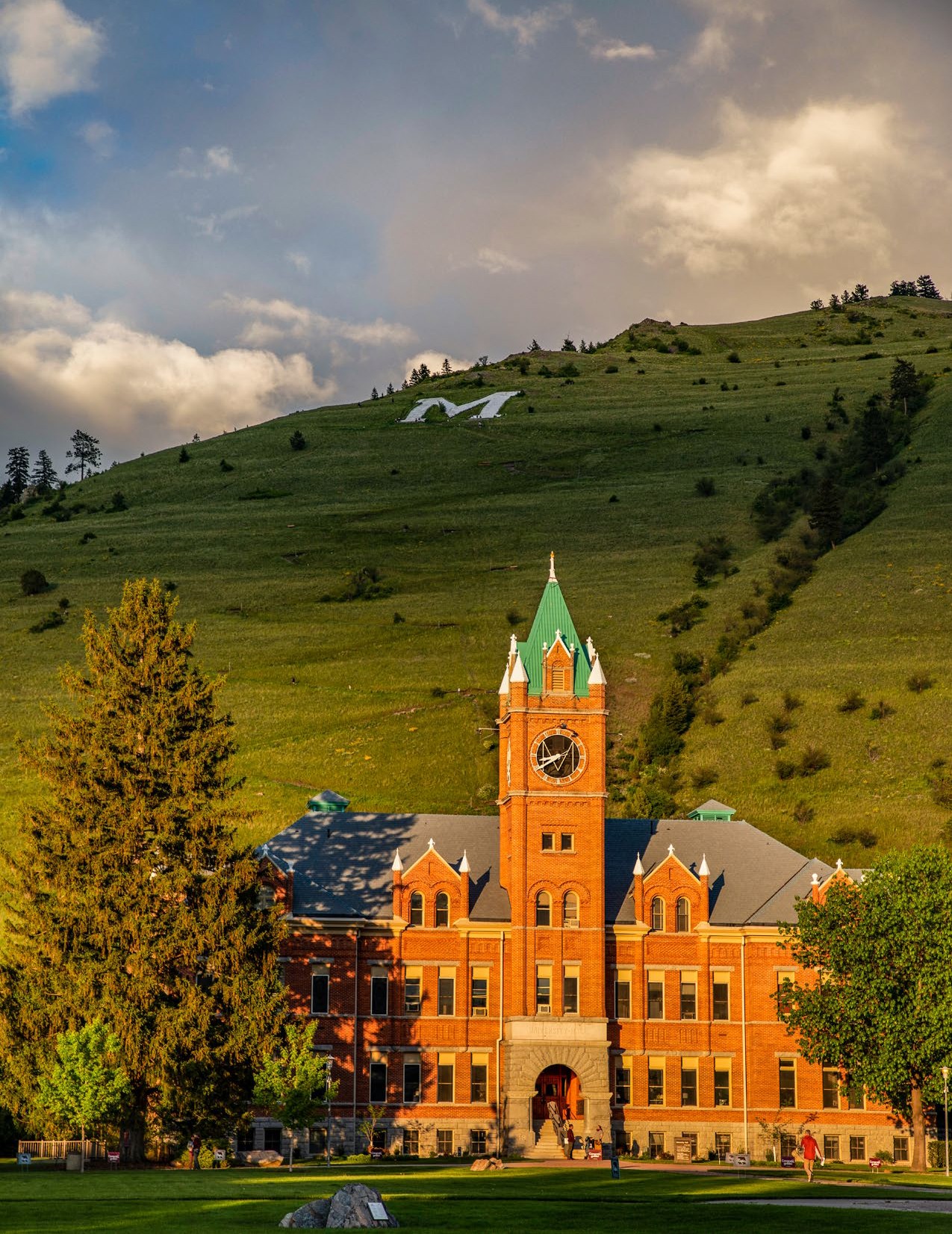 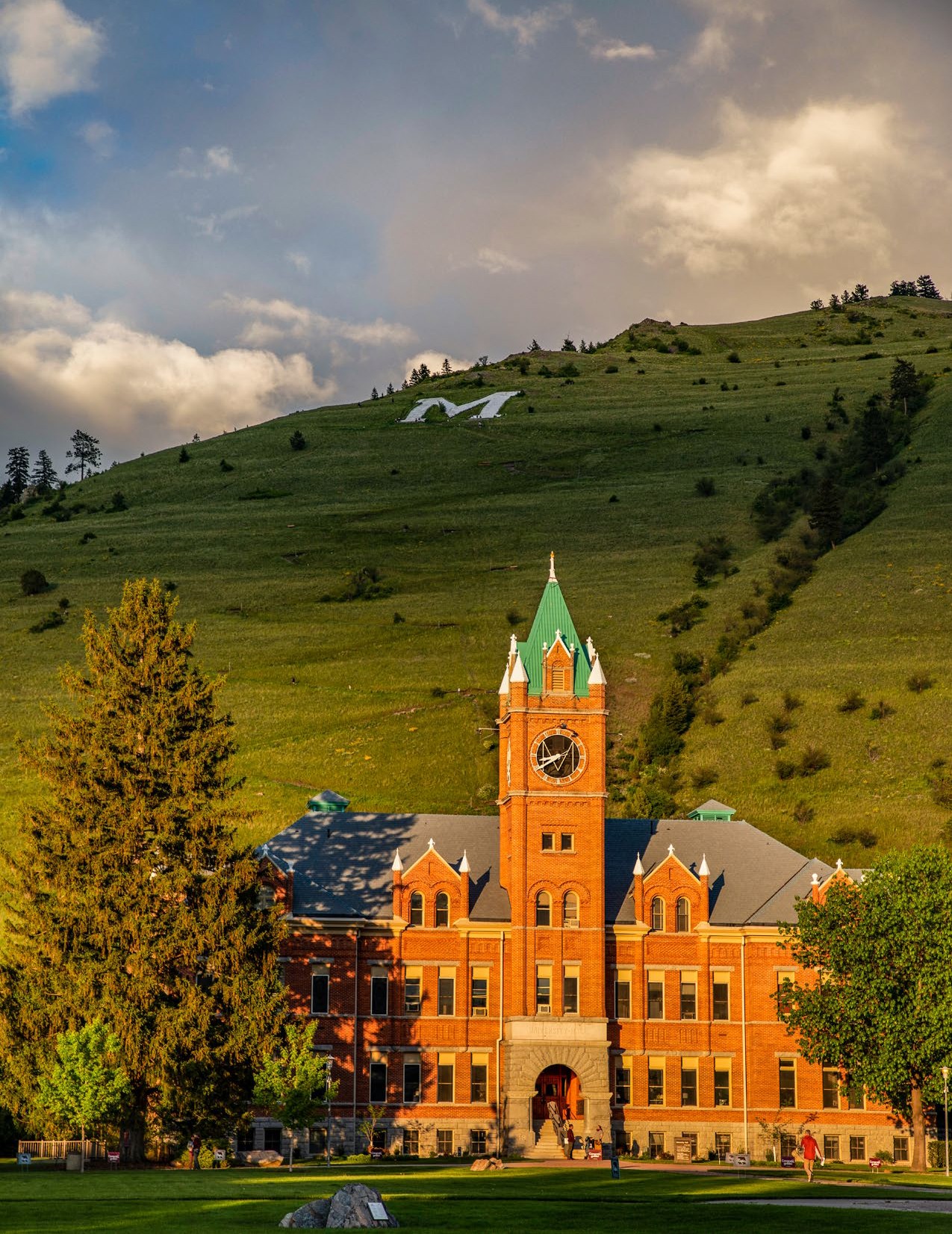 STUDENT CODE OF CONDUCTTABLE OF CONTENTS	ARTICLE I: MISSION AND INTRODUCTION	MissionThis Code of Conduct embodies and promotes honesty, integrity, accountability, and duties associated with citizenship as a student in our community at the University of Montana. This Code exists to protect the interests of the community and dignity of its members, and to challenge those behaviors which are not in accordance with our policies. This Code describes expected standards of behavior for all students, including academic conduct and general conduct, and it outlines students’ rights, responsibilities, and the campus processes for adjudicating alleged violations.Definitions of “Student”For the purposes of the Student Code of Conduct, a “student” means the following:Any person who is enrolled at the University of Montana, Missoula College, or the Bitterroot College of the University of Montana (hereinafter “the University”) and is pursuing undergraduate, graduate, or professional studies, including full-time and part-time status.Any person who has completed an academic term and can be reasonably expected to enroll the following term.Any person who attended the University during a previous academic term and who committed an alleged violation of the Code during the time of enrollment.Any resident living in University housing with a current student housing contract, even if they are not enrolled.JurisdictionThe Student Code of Conduct and conduct process apply to the conduct of individual students and all formally or informally University-affiliated student groups or organizations. The Student Code of Conduct shall apply to conduct that occurs on University premises, at University sponsored activities, and to off-campus conduct that adversely affects the University Community and/or the pursuit of its objectives. Each student shall be responsible for their conduct from the time of application for admission through the actual awarding of a degree, even though conduct may occur before classes begin or after classes end, as well as during the academic year and during periods between terms of actual enrollment (and even if their conduct is not discovered until after a degree is awarded). The Student Code of Conduct shall apply to a student’s conduct even if the student withdraws from school while a disciplinary matter is pending and to student groups or organizations for behavior that occurred when the group was recognized, registered, or informally affiliated with the University, regardless of current status. The Office of Community Standards shall decide whether the Student Code of Conduct applies to conduct occurring off campus, on a case-by-case basis.Violations of LawsThe University may take notice of alleged violations of federal, state and local laws by students. When a student is arrested or otherwise subject to criminal charges the University may initiate proceedings to determine if the student has violated the Student Code of Conduct. The University reserves the right to exercise its authority of interim action upon notification that a student is facing criminal charges in accordance with Article VI, below.Discrimination, Harassment, and Retaliation [INTERIM]If the reported conduct involves common issues or parties that would potentially fall under both the Student Code of Conduct and the University’s Discrimination, Harassment, and Retaliation Policy, the University may in its discretion conduct one conduct proceeding. Reports that involve sexual or discriminatory harassment, intimate partner violence, sexual misconduct, or are part of a course of conduct that meets the definition of stalking, will be addressed under the University’s Discrimination, Harassment and Retaliation policy.ARTICLE II: STUDENT RIGHTS	In University Student Code of Conduct disciplinary proceedings, for both cases involving general misconduct and academic misconduct, students have the following rights.Records and ConfidentialityThe University of Montana complies with the principles of privacy described in the Montana Constitution, the Montana Code Annotated, and the federal Family Educational Rights and Privacy Act (FERPA). As such, a student involved in a University disciplinary proceeding has the following rights related to privacy and confidentiality:Disciplinary recordsSanctions of expulsion and suspension affect the student’s academic status, and records are maintained by the Office of Community Standards and/or the Office of the Provost during such time as the imposed sanctions are in effect.During the time that a Student Code of Conduct case is in process, the student continues to have the same rights and privileges as other students, unless interim action (which may include restrictions, suspension, or expulsion) has been imposed.If a student authorizes the release of the student’s transcript and/or conduct records to another institution or to a prospective employer while there is a pending case under the Student Code of Conduct, it is with the understanding that if the student is found to have violated the Code in a manner that would require that the previously-released transcript and/or conduct records be altered, the University may notify the institution and/or employer and forward a corrected copy.All records of Student Code of Conduct proceedings and sanctions for both general misconduct and academic misconduct are maintained by the Office of Community Standards. These records will be maintained In accordance with the Montana University System General Record Retention Schedule. Sanctions of expulsion and suspension affect the student’s academic status and will be maintained indefinitely.ConfidentialityAll disciplinary proceedings are closed to the public.The University, except as required by law, will not disclose information to anyone not connected with the proceeding. The fact that there is or has been a disciplinary proceeding concerning an incident may be disclosed; however, the identity(ies) of individual students involved in the proceedings will not be disclosed.The University, will disclose the results of the proceeding, including sanctions imposed, only to those who need to know for purposes of record keeping, enforcement of the sanctions, further proceedings, eligibility for participation in certain University activities, health and safety of others, or compliance with federal or state laws. The fact that a disciplinary proceeding has been concluded and appropriate action has been taken may be disclosed.In accordance with federal law the University will disclose to an accuser, the results (including interim actions) of campus disciplinary proceedings that arise from allegations of a violent crime, dating violence, domestic violence, sexual assault, and stalking.Process Based RightsRespondentA student or student group or organization accused of violating the Student Code of Conduct (the “respondent”) has certain rights. These include the right to:Be provided written notice at least 24 hours in advance of the hearing (with the exception of Interim Action, see Article VI for more information). This notice includes that a complaint is being investigated, the nature of the complaint, and the provisions of the Student Code of Conduct that the student is alleged to have violated.If the respondent has an unavoidable conflict for the designated hearing time, as determined by the administrative conduct officer, the respondent may contact the administrative conduct officer identified in the notice as soon as possible in advance of the conduct hearing to schedule an alternate meeting date or time.Respondent may request to waive their 24-hour notice by contacting the administrative conduct officer to ask for an earlier meeting. The administrative conduct officer will determine if appropriate arrangements can be made for an earlier hearing.Request a different administrative conduct officer or board member in advance of the hearing. The University will attempt to eliminate any administrative conduct officer or board member bias in the conduct process. If a respondent is concerned about bias, they may request a different administrative conduct officer or board member in advance of the hearing. Determination of whether a different administrative conduct officer or board member is warranted will be decided by the Vice Provost for Student Success, Executive Director for UM Housing and Community Standards, or designee.Be accompanied by one advisor and/or an attorney (who is not a party to the case or a potential witness) for personal advice, consultation, and/or support during the conduct hearing. However, only the respondent, and not the advisor or attorney, may speak on the student’s behalf during the conduct hearing. A student who intends to bring an attorney to a meeting must notify the University official in advance of the meeting so the University may make the appropriate arrangements, which could include having a University attorney present. In the instance that the arrangements are not possible prior to the scheduled hearing, the hearing will be postponed for a reasonable amount of time for the arrangements to be made.Review all redacted written or physical evidence relied on by the hearing officer during the conduct process, but may not take a copy or photograph it. All such records may be reviewed by the respondent during normal business hours. In the instance that a request to review of documents is not possible prior to the scheduled hearing, the hearing will be postponed for a reasonable amount of time to allow for document review.Present one’s own case, including a written account of the incident. The respondent has the right to remain silent at the conduct hearing and the choice to remain silent will not be taken as an admission of responsibility, though the student is encouraged to participate in the conduct hearing.Present relevant witnesses, to submit questions for witnesses to the conduct hearing officer, and to respond to and question all information and charges presented. The number of witnesses called, and questions asked will be vetted by the hearing officer for relevancy and may be limited to prevent redundancy or the unreasonable prolonging of the hearing.Timely adjudication and resolution of the case.During the time that a Student Code of Conduct case is in process, the student continues to have the same rights and privileges as other students unless interim action (which may include restrictions, suspension, or expulsion) has been imposed.ComplainantA student who brings a complaint against another student under the Student Code of Conduct (the “complainant”) also has certain rights. These include the right to:Request to meet with the designated administrative official to discuss the disciplinary process.Present one’s own case, including a written account of the incident and a statement describing the effect of the alleged misconduct.Be accompanied by one advisor and/or an attorney (who is not a party to the case or a potential witness) for personal consultation and/or support. However, only the complainant, not the advisor or attorney, may speak on the student’s behalf during the conduct hearing.Timely adjudication and resolution of the case.Privacy regarding past conduct that is irrelevant to the case. This irrelevant information will not be discussed during the proceedings.Be notified of the outcome of the case when the proceedings are concluded, for proceedings involving accusations of violent crimes, dating violence, domestic violence, sexual assault, and stalking only.ARTICLE III: RESOLUTION PROCEDURESArticle III: Resolution Procedures delineates the steps and protocols for both University Conduct Board Resolutions and Informal Resolutions.The guidelines and protocols pertaining to Academic and General Conduct are detailed in Article IV: Proscribed Academic Conduct and Article V: Proscribed General Misconduct of this Code of Conduct.INFORMAL	RESOLUTIONS	Nothing in this Code limits the right of the Office of Community Standards, with the approval of the Vice Provost of Student Success or Vice Provost for Academic Affairs as appropriate, and the Respondent, to agree at any time to disciplinary sanctions if the Respondent student agrees to the charges. The use of mediation and/or conflict resolution resources may be employed prior to formal action if agreed upon by involved parties, including appropriate University officials. Any such agreement must be in writing. When it is approved by the appropriate University official(s), signed by the student, and filed with the Office of Community Standards, the case is concluded.University Conduct Board ResolutionsStudents and student groups or organizations facing suspension or expulsion from the University of Montana or denial of or revocation of a degree for academic or general misconduct can choose if their case is heard by a Hearing Officer or the University Conduct Board. The Respondent will meet with a University Hearing Officer (either an Academic Dean, their designee, or representative from the Office of Community Standards,) to review the charges and rights and responsibilities of the Respondent. During this meeting, Respondents may elect to continue with a hearing officer or move to a University Conduct Board Hearing. No case will be referred to the University Conduct Board if there are fewer than 30 calendar days before Spring Commencement. In these instances , a case will be assigned to a hearing officer. All other appeal options and procedures will continue as outlined in this code.. If the respondent elects to move to a University Conduct Board Hearing: For general misconduct, The Office of Community Standards will present the case on behalf of the University  For academic misconduct, the designated Academic Dean or designee will present the case on behalf of the University. The Academic Dean may request assistance in the presentation of the case from the Office of Community Standards.  University Conduct Board ResponsibilitiesThe University Conduct Board (UCB) is responsible for hearing separation level cases, which involve student disciplinary matters and academic disciplinary matters that could lead to suspension or expulsion from the University of Montana. The UCB convenes with boards comprising at least three members, and a non-voting Board Chair. The board's composition depends on the nature of the alleged misconduct. University Conduct Board Membership, Chair, and Membership RestrictionsBoard Membership Pool: Three faculty members nominated by the President of the University Faculty Association. Three faculty members nominated by the Executive Committee of the Faculty Senate. Three staff members nominated by the Staff Senate. Three undergraduate students and two graduate students nominated by the President of the Associated Students of the University of Montana (ASUM). Three student affairs leaders appointed by the Vice Provost of Student Success and Campus LifeBoard Membership Criteria Student members serve one-year terms, while faculty and staff members serve two-year terms, ideally staggered to prevent excessive turnover between academic years. No Conduct Board member can participate in a case if they have personal or professional associations with the respondent, complainant (if applicable), the person referring to the case, or any other relevant party. Board members are expected to recuse themselves whenever any potential reason for disqualification arises. Board members cannot participate in cases if they are within the same department or share close academic ties with the faculty member making a misconduct charge or the respondent. A member should recuse themselves when any grounds for disqualification are present. The respondent can request the disqualification of a Board member from the Chair of the Academic Conduct Board, no later than three working days before the scheduled hearing. The Chair will decide on disqualification based on the facts presented. The respondent and, if applicable, the complainant, will be informed of the Conduct Board's membership in advance. They can request the disqualification of a particular Board member to the Chair of the Conduct Board up to three working days before the hearing. The Chair has the discretion to accept or reject disqualification requests based on the facts presented. Board Chair Academic Misconduct: cases regarding academic misconduct will be chaired by the Vice Provost for Academic Affairs General Misconduct: cases regarding general misconduct will be chaired by a student affairs leader appointed by the Vice Provost of Student Success and Campus Life.  Academic Misconduct Cases: For cases involving alleged academic misconduct, the board composition will include one representative from each of the criteria mentioned above (excluding staff and student affairs leaders), in addition to the Board Chair. For cases in which the Respondent is a Graduate Student, a graduate student must serve on the board, while cases for undergraduate respondents must have undergraduate student representation. General Misconduct Cases: For cases involving alleged general misconduct, the board composition will include a faculty member, a staff member, and one student, in addition to the Board Chair. For cases in which the Respondent is a Graduate Student, a graduate student must serve on the board, while cases for undergraduate respondents must have undergraduate student representation. University Conduct Board Hearings:1. Notification and Scheduling When a student is alleged to have committed either general or academic misconduct, and elects to have their case heard by the University Conduct Board, the Chair of the University Conduct Board schedules a hearing date. The Chair provides notice of the time, date, and place of the hearing to the student, relevant parties (e.g., complainant), the instructor, Department Chair, Academic Dean, and/or Hearing Officer. The hearing is typically scheduled to take place within thirty (30) working days of the referral to the University Conduct Board unless extenuating circumstances exist as determined by the Chair.  2.  Representation The respondent may be accompanied by a representative. If this representative is an attorney, the student must provide written notice to the Chair of the University Conduct Board at least ten (10) working days before the hearing. The University may also be represented by legal counsel if the student is represented by an attorney. 3. Privacy All hearings are closed to the public to protect the privacy rights of involved parties. 4. Hearing Procedures The Chair of the University Conduct Board conducts the hearing in an orderly manner. The student presents witnesses and evidence in support of their case. The Academic Dean, or the originally assigned Hearing Officer will present the case on behalf of the University, including witnesses and evidence. Each party can question the other party's witnesses, through the Chair, at the Chair's discretion.  The University bears the burden of proving a violation by a preponderance of the evidence. Formal rules of evidence (such as in legal proceedings,) do not apply. The Chair decides the admissibility of evidence and rules on procedural issues. 5. Recording and Platform Hearings are recorded at University expense, and this recording serves as the official record. No other recordings are permitted. The hearing may be held in person or remotely via platforms such as Zoom/Teams at the Chair's discretion. 6. Additional Procedural Rules The Chair may establish additional procedural rules for the hearing that align with the Student Conduct Code. 7. Decision The University Conduct Board reaches a decision through majority vote, inclusive of recommended sanctions. The Chair does not have the right to vote except in the case of a tie.  The decision is submitted to the Office of Community Standards for review and issuance of the decision and any applicable sanction(s) to the Respondent.  Should the Office of Community Standards alter the Board recommended sanction(s), the issuing officer must provide written rationale to the board prior to issuing any decision or sanction(s) to the respondent.  8. Notification Within ten (10) working days, the Office of Community Standards provides a copy of the University Conduct Board's decision and any applicable sanction(s) to the Respondent, instructor, Department Chair, Academic Dean, and the appropriate Provost or Vice Provost.  9. Failure to Appear A student who fails to appear for the University Conduct Board hearing is considered to have waived the right to appeal. In this case, the academic penalty(ies) and/or University sanction(s) issued by the Vice Provost for Academic Affairs. In cases of general misconduct, the sanctions recommended by the Office of Community Standards and approved by the Vice Provost for Student Success apply.  10. Further Administrative Review The respondent student may seek further administrative review by the Commissioner of Higher Education and the Board of Regents, following institutional policy and procedures.Pre-Hearing Notices Notice of the hearing date is provided to the respondent and the complainant (if applicable). When an attorney is involved in the case, the respondent must provide ten (10) days written notice in advance of the scheduled hearing.  Hearing Proceedings Hearings are closed to the public to protect the privacy rights of all parties. Hearing proceedings include various stages such as introduction of parties, statement of charges, presentation of evidence, and deliberations by the University Conduct Board. Additional Characteristics of University Conduct Board Hearings Formal legal rules of evidence do not apply; the University determines responsibility based upon the preponderance of evidence. The Chair has authority over the admissibility of evidence and procedural issues. University Conduct Board Deliberations and Decisions Deliberations consist of findings regarding misconduct and potential sanctions. A written decision is developed, outlining findings, reasons, and sanctions (if applicable). The decision is provided to the Office of Community Standards for review and implementation.  Hearing Officer Option In circumstances where the University Conduct Board cannot hear a case within a reasonable period including cases contemplating suspension, expulsion, or denial or revocation of a degree, the President or designee may appoint a Hearing Officer to conduct the hearing, following general procedures outlined in this Code. ARTICLE IV: PROSCRIBED ACADEMIC CONDUCT	All students enrolled at the University of Montana shall enjoy certain academic rights and responsibilities. Students at the University of Montana are expected to practice academic honesty at all times. ACADEMIC FREEDOMThe University of Montana has had a long tradition of, and a deep commitment to, academic freedom. The welfare and strength of the University and of society at large depends upon the free search for truth and its free expression. To this end the University of Montana shall recognize and protect full freedom of inquiry, research, discussion, study, publication, and, for artists, the creation and exhibition of works of art, without hindrance, restriction, equivocation, and/or reprisal. This right extends to other facets of campus life to include the right of students to speak on general educational questions or about the administration and operation of the University of Montana and Montana University System.ACADEMIC RESPONSIBILITIESThe concept of academic freedom must be accompanied by an equally demanding concept of academic responsibility. Students are responsible to abide by and fulfill the Academic Policies and Procedures, Degree/Certificate Requirements for Graduation, and General Education Requirements published in the University of Montana Catalog.ACADEMIC MISCONDUCTAcademic misconduct is subject to Academic sanction (or penalties) by the course instructor and/or University Sanction(s) by the University through the Provost and Vice Provost for Academic Affairs. Academic misconduct is defined as all forms of academic dishonesty, including but not limited to:Plagiarism: Representing words, ideas, data, or materials of another person as one’s own, the student’s own previous work as if it were the student’s own original work, or content derived directly from a generative artificial intelligence tool as if it were the student’s own original work.Misconduct during an examination or academic exercise: Copying from another student, consulting unauthorized material, giving information to another student, collaborating with one or more students without authorization, or otherwise failing to abide by the University or instructor’s rules governing the examination or academic exercise without the instructor’s permission.Unauthorized possession of examination or other course materials: Acquiring or possessing an examination or other course materials without authorization by the instructor.Tampering with course materials: Destroying, hiding, or otherwise tampering with source materials, library materials, laboratory materials, computer equipment or programs, or other course materials.Submitting false information: Knowingly submitting false, altered, or invented information, data, quotations, citations, or documentation in connection with an academic exercise.Submitting work previously presented in another course: Knowingly making such submission in violation of stated course requirements.Improperly influencing conduct: Acting calculatedly to influence an instructor to assign a grade other than the grade actually earned.Substituting, or arranging substitution, for another student during an examination or other academic exercise:Knowingly allowing others to offer one’s work as their own.Facilitating academic dishonesty: Knowingly helping or attempting to help another person commit an act of academic dishonesty, including assistance in an arrangement whereby any work, classroom performance, examination activity, or other academic exercise is submitted or performed by a person other than the student under whose name the work is submitted or performed. Altering transcripts, grades, examinations, or other academically related documents: Falsifying, tampering with, or misrepresenting a transcript, other academic records, or any material relevant to academic performance, enrollment, or admission, or causing falsification or misrepresentation of any of the above.Research Misconduct: Research Misconduct as defined in University Policy No. 400 is a form of prohibited conduct. Disciplinary Procedures for Academic Misconduct: The focus of inquiry in disciplinary proceedings related to academic misconduct is to determine if a violation of the Standards of Academic Conduct has occurred and, if so, to determine an appropriate academic penalty and/or University sanction. Student Code of Conduct proceedings are administrative proceedings and do not follow formal rules of evidence applicable in legal and criminal proceedings. The University has the burden of proof to establish a violation of academic misconduct by a preponderance of the evidence (it is more likely than not that the incident occurred).It is assumed, unless shown otherwise, that the faculty and Academic Deans (or designees) make impartial judgments concerning academic misconduct and fairly impose an appropriate academic penalty and/or University sanction. Minor deviations from prescribed procedures will not invalidate a decision or proceeding, provided they do not significantly prejudice the student or the University.The adjudication of any alleged academic misconduct must be initiated within two years of discovery of the incident.Procedures for Academic Misconduct:Investigation by the Course InstructorMisconduct alleged during the course: When an incident of alleged academic misconduct is discovered by or brought to the attention of the course instructor during the course, the instructor will document the timing of the incident in writing and personally contact the accused student within ten (10) working days to arrange a meeting. The course instructor and the student may each have a person of choice present at this meeting (see Article II “Rights to Due Process”). The role of legal counsel, if any, at this stage should be restricted to consultation with the student. At this meeting the course instructor will:Inform the student of the alleged academic misconduct and present the evidence supporting the allegation.Inform the student of the Student Code of Conduct procedures.Allow the student an opportunity to respond to the charge(s) and evidence (the student is not required to respond).Discuss the academic sanction and possible University sanctions and allow the student to respond.Misconduct alleged at or after the conclusion of course: When an incident of alleged academic misconduct is discovered or brought to the attention of the course instructor, the instructor will document the timing of the incident in writing and personally contact the accused student within ten (10) working days to arrange a meeting  either in person or remote within 10 working days. During the meeting, steps a-d will be followed. If a student is unable to attend a meeting, the instructor notifies the student in writing, completing steps a-d. The instructor also informs the student that an “N” grade will be given for the course, or the assigned grade will be revoked until there is a final resolution of the charge(s). Consultation with the Chair and Academic Dean (or designee): The course instructor will provide written notice of the incident to the Department Chair and Academic Dean (or designee) in order to determine whether any written documentation of prior academic misconduct on file with the Office of Community Standards warrants a recommendation that the University impose a sanction on the student. The course instructor and/or Chair may make such a recommendation to the Academic Dean (or designee) based on the severity of the alleged offense and/or prior record of misconduct. If suspension, expulsion, denial of or revocation of degree is recommended, the student must be given the opportunity to request that the case be heard by the University Conduct Board.Resolution of the charge by the course instructor:If the instructor concludes that the student engaged in academic misconduct, the instructor informs the student of the academic sanction to be imposed. The academic sanction does not take effect until the final resolution of the charge(s) or until the deadline for an appeal has passed. An “N” grade may be assigned in the interim.If a University sanction is recommended, the course instructor or Department Chair notifies the student that the case will be transferred to the Academic Dean (or designee).The course instructor informs the student of the appeal procedure as outlined in the Student Code of Conduct.If a University sanction is recommended, or if the student appeals, the course instructor will prepare a written summary for the Academic Dean (or designee) that will include a concise statement of the act of academic misconduct and the evidence. A copy of this summary will be provided to the student, the Department Chair, the Department Chair of the student’s major, and the Provost and Vice Provost for Academic Affairs. A copy of this summary is also added to the student’s disciplinary file maintained by the Office of the Provost. The student also may provide a written statement to be placed in the file. In cases where the student accepts the academic sanction, the written summary prepared by the instructor will be included in the student’s file.Resolution of the charge by the instructor when the student does not appear for the investigative meeting: If the student does not appear for the investigative meeting with the course instructor, the course instructor informs the student in writing of the following: Academic letter appendicesThe academic sanction recommended. The academic sanction is not formally imposed until final resolution of the charge(s) or until the deadline for an appeal has passed. If a grade is required before final resolution of the charge(s) or before the deadline for an appeal has passed, an “N” grade is assigned.The transfer of the case to the Academic Dean (or designee) if a University sanction is recommended. If suspension, expulsion, denial of or revocation of degree is recommended, the student must be given the opportunity to request that the case be heard by the University Conduct Board. Student Code of Conduct procedures and opportunity for appeal (a copy of this Code will suffice).The fact that a written summary of the case has been sent to the student, the Department Chair, the Department Chair of the student’s major, and the Provost and Vice Provost for Academic Affairs, with a copy placed in the student’sdisciplinary file maintained by the Office of Community Standards. The student also may provide a written statement to be placed in the file.Sanction(s) Imposed by the University for Academic Misconduct:Investigation by the Academic Dean (or designee): After reviewing the course instructor’s recommendation and written summary of the case and consulting with the instructor and the Chair, the Academic Dean (or designee) reviews the student’s disciplinary record maintained by the Office of the Provost, reviews the evidence, and interviews individually or together the instructor, the accused student and possible witnesses. Before the interview, the respondent is informed that they may bring a person of choice and that they also have the right to have legal counsel present during the interview. The student must notify the Academic Dean (or designee) at least three (3) working days before the time of the interview of any intent to be accompanied by legal counsel. The role of legal counsel, if any, at this stage should be restricted to consultation with the student. The student is not required to make any response during the interview.Resolution of the charge(s) by the Academic Dean (or designee):If the Academic Dean decides not to impose a University sanction, the Dean notifies and provides written justification of the decision to the student, course instructor, and Department Chair. The decision of the Academic Dean to not impose a University sanction may not be used by the student to justify or support an appeal of an academic sanction by the course instructor.If the Academic Dean decides to impose a University sanction, the Dean informs the course instructor and Department Chair, and the student is notified in writing. See Appendix Form 3 for an example of this notice. When a University sanction of Denial of a Degree, Revocation of a Degree, Expulsion, or Suspension is proposed, the Academic Dean will present the recommendation to the Vice Provost for review and approval prior to notifying the student. The notice should come from the Dean, who copies the Chair and the Vice Provost on this message. If suspension, expulsion, denial of or revocation of degree is recommended, the student must be given the opportunity to request that the case be heard by the University Conduct Board.The notice to the student includes:A statement of the specific academic misconduct committedA concise summary of the facts upon which the charge is basedA statement of the University sanction(s)A statement of the appeal procedureIf, within ten (10) working days, the student does not appeal the decision to impose the University sanction, the allegation in the notice of University sanction will be accepted. The Vice Provost for Academic Affairs will instruct the appropriate University officials to implement the sanction.A written summary of the case will be placed in the student’s disciplinary file maintained by the Office of Community Standards, as well as in the Provost’s Office.No University sanction or academic sanction is imposed until final resolution of the charge(s) or until the deadline for an appeal has passed.Student Appeal of Academic and/or University Sanctions: If the student denies the charge(s) and/or does not accept the academic sanction imposed by the course instructor, Academic Dean, and/or the University sanction, the student may appeal to the Provost for Academic Affairs or designee A request for appeal with supporting evidence must be presented in writing to the Provost and Vice Provost for Academic Affairs within ten (10) working days after the student is informed by the instructor of the imposed academic sanction or within ten (10) working days after receiving the notice of a University sanction, whichever occurs later.ARTICLE V: PROSCRIBED GENERAL CONDUCT	Students and/or Student Groups or Orgnizations at the University of Montana are expected to practice responsible behavior at all times. General misconduct is subject to University Sanction(s) by the Office of Community Standards and/or College or Organizational Sanction(s) by the colleges or organizations.General misconduct is defined as conduct including, but not limited to, the following:Acts of Dishonesty:Falsification: Forgery, alteration or misuse of University documents, records, instruments of identification, computer programs, or accounts. Students must provide complete and truthful information about themselves.Unauthorized Access: Unauthorized access to any University building or unauthorized possession, duplication or use of means of access (Griz card, keys, etc.) to any university building or failing to timely report a lost key or Griz card with access to university housing or buildings.False Information: Providing false information to any University official acting in performance of their duties or capacities.Harassment, Hazing, and Complicity:Harassment includes but is not limited to unwelcome verbal, psychological, graphic and/or written abuse directed at another, beyond a reasonable expression of opinion.Cyberbullying is repeated and/or severe aggressive electronic communications that are directed at another person or are intended to intimidate, harm, or control another person emotionally.Hazing includes but is not limited to acts that humiliate, ridicule, or endanger the mental or physical health or safety of a student, or that destroys or removes public or private property, for the purpose of initiation, admission into, affiliation with, or as a condition for continued membership in a group or organization. Participation or cooperation by the person(s) being hazed does not excuse the violation.Complicity includes but is not limited to:Conduct of a student who is present when a violation of the Code of Student conduct occurs and who encourages, assists, or otherwise enables conduct that could result in serious injury to a person, including sexual misconduct; or:Conduct of an organized group that encourages, assists, or otherwise enables conduct that could result in serious injury to a person, including sexual misconduct.Assault and Harm to Persons:Physical assault which includes but is not limited to: physical contact of an insulting or provoking nature, physical contact that puts the person in fear for their physical safety, or physical contact that causes the person to suffer physical injury.Threatening and Intimidating Behaviors:A threat is defined as written or verbal conduct that causes a reasonable expectation of injury to the health or safety of any person or damage to any property.Intimidation is defined as implied threats or acts that cause a reasonable fear of harm in another.Discrimination, Harassment, and Retaliation [INTERIM]:Prohibited Conduct set forth in the University Policy Number 735 Discrimination, Harassment and Retaliation.Alcohol and Drug Offenses:Tobacco: Smoking, Vaping, or tobacco use on campus is a violation of the Tobacco Free UM Policy and of this Student Code of Conduct.Alcohol: Use, possession, or distribution of intoxicants, including alcohol, except as expressly permitted by law or University policy (No. 1000) is prohibited. Alcoholic beverages may not, in any circumstance, be used by, possessed by, or distributed to any person under twenty-one (21) years of age.Drugs: Use, possession, manufacture, distribution or sale of narcotics or dangerous drugs as defined by city, state or federal laws. This includes mind-altering drugs, designer drugs or synthetic substances used as a substitute for a controlled substance, except as expressly permitted by law or University policy. This also includes the abuse, distribution, or improper use of prescription drugs.Firearms, Explosives, and Weapons Offenses:Illegal or unauthorized possession of firearms, explosives, other weapons, or dangerous chemicals on University premises, or use or storage of any such item, even if legally possessed, in a manner that harms or threatens the safety of others. Weapons and explosives can include, but are not limited to air, BB, paintball, facsimile weapons and pellet guns, fireworks, ammunition, and dangerous objects such as arrows, axes, machetes, nun chucks, throwing stars, or knives with a blade of longer than four (4) inches.Illegal and Disruptive Conduct:Disruptive Behavior: Substantial disruption or obstruction to University operations or University-sponsored activities, including but not limited to studying, teaching, research, administration, disciplinary proceedings, or fire, police, or emergency services.Violation of federal, state or local law, or policies; Violation of published University policies, rules or regulations and violation of federal, state or local law.Acting to impair, interfere with or obstruct the orderly conduct, processes and functions of the University, including but not limited to:Use of amplification systems on the campus outside of University buildings except with written permission of Event Services.Failure to comply with directions of University officials acting in the performance of their duties.Failure to comply with any authorized Student Code of Conduct sanction(s)/condition(s).Causing, inciting or participating in any disturbance that presents a clear and present danger to self or others, causes physical harm to others, or damage and/or destruction of property on University premises.Misuse of Medical Amnesty Policy (see below for details regarding the Medical Amnesty policy), including but not limited to:Discouraging or otherwise interfering with outreach to emergency medical services or law enforcement in the event of a medical emergencyIntentionally making unnecessary contact with emergency medical services or law enforcement (e.g, after situation is under control by University or another official who has already responded or is on scene).Purposefully misusing the Medical Amnesty policy.Unreasonably interfering with the lawful freedom of expression of othersTheft / Misuse of Property:Stolen Property: Theft or attempted theft of property or services or knowingly possessing stolen property.Defacing, tampering, damaging, or destroying University property or the property of any member of the University community.IT and Acceptable Use: Unauthorized or illegal use of the University’s telephone system, mail system, computers, or computer network, or use of any of the above for any illegal act.University IT Policy: A violation of  IT policies including, but not limited to those found at https://www.umt.edu/it/about/policies/default.php and https://www.umt.edu/it/about/security/default.php.Other Conduct IssuesFire Safety: Violation of local, state, federal, or campus fire policies, including but not limited to:Intentionally or recklessly causing a fire which damages University or personal property or which causes injury;Failure to evacuate a University-controlled building during a fire alarm;Improper use of University fire safety equipment; orTampering with or improperly engaging a fire alarm or fire detection/control equipment while on University property. Such action may result in a local fine in addition to University sanctions.Wheeled Devices: Skateboards, roller blades, roller skates, bicycles, electronic hover boards, electric bikes/scooters, and similar devices are not permitted to be ridden inside University buildings. Bicycles are not permitted inside University buildings for storage, except as allowed in the residence halls and family housing by UM Housing policy. Additionally, skateboards and other wheeled items may not be operated in a dangerous or reckless fashion, or on railings, curbs, benches, or any such fixtures that may be damaged by these activities. Electric bikes/scooters may only be operated on sidewalks at reasonable speeds to ensure the safety of pedestrians and riders must always yield to pedestrians. Individuals may be held responsible for damage to University property caused by these activities. Failure to yield to pedestrians or failure to abide by traffic laws/rules on campus is considered a conduct violation.Animals: Animals, with the exception of service animals and authorized assistance animals, are not permitted in campus buildings or on campus without a leash. Not cleaning up after animals on campus is a conduct violation. Not having animals under control is a conduct violation.Abuse of Conduct Process: Abuse or interference with, or failure to comply with, University process including conduct and academic integrity hearings, including but not limited to:Falsification, distortion, or misrepresentation of information;Failure to provide, destroying, or concealing information during an investigation of an alleged policy violation;Attempting to discourage an individual’s proper participation in, or use of, the campus conduct system;Harassment (verbal or physical) and/or intimidation of a member of a campus conduct body prior to, during and/or following a campus conduct proceeding;Failure to comply with the sanction(s) imposed by the campus conduct system;Influencing, or attempting to influence, another person to commit an abuse of the campus conduct system.Arrest: Failure of any student to accurately report the student’s arrest by any law enforcement agency to the Office of Community Standards within seventy-two (72) hours of any violent, sexual, or felony crime regardless of the location or whether the crime occurred during a semester break. A felony crime is a crime for which more than one year in prison may be imposed.Other Policies: Violation of other published regulations, rules, or policies as stated in Article VII of this Code.Medical AmnestyThe University of Montana strongly encourages students and organizations to immediately contact University staff, emergency medical services, and/or law enforcement when they have reason to believe that a student’s health or safety is at risk. To mitigate barriers to requesting medical aid that may be caused by consumption or use of alcohol or drugs, a Medical Amnesty policy shall apply to:Students who request aid for themselves;Students who request aid for another student(s);Students for whom aid is rendered; andStudents whose violation of alcohol or drug policies were discovered because of a call for medical assistance.In the situation where a student needs medical assistance, the student(s) who requests and/or receives emergency medical aid and fully complies with University, medical, and/or law enforcement personnel will not be issued disciplinary sanctions nor have conduct files created for the violation of drug or alcohol policies that occurred in connection with the reported incident.If the University of Montana becomes aware of student’s use or possession of drugs and/or alcohol because of a call for medical assistance, then these students will also be covered by the Medical Amnesty policy.In order for amnesty policies to apply, the University of Montana may require students involved to participate in an alcohol/drug education program or seek medical treatment for alcohol and/or drug abuse, but these requirements will not be recorded as disciplinary sanctions.The following are not covered by the Medical Amnesty policy:The University of Montana has discretion to determine that this policy does not apply in more serious situations, including but not limited to manufacturing and sales of drugs, assault or harm to persons, damage to property, and hazing. This policy does not apply to alleged violations of other University Discrimination, Harassment, and Retaliation policies.Repeated use of this Medical Amnesty Policy for the purpose of avoiding disciplinary action by the University will be considered interference with the conduct process and may lead to additional disciplinary measures.Making unnecessary contact with emergency medical services or law enforcement (e.g, after situation is under control by University or another official who has already responded or is on scene).Students and organizations may be subject to disciplinary measures if they discourage or otherwise interfere with outreach to emergency medical services or law enforcement in the event of a medical emergency.The University of Montana encourages students to call for help anytime there is concern for their own health or the health of others. The Community Standards Office may issue sanctions to students and organizations, including but not limited to the alcohol or drug sanctions, to students and organizations who purposely misuse the Medical Amnesty policy.This policy does not preclude or prevent action by police or other legal authorities pursuant to relevant state or federal criminal statutes. Montana has multiple laws offering Good Samaritan protections: MCA § 50-32-609 provides protections in situations involving drugs, and MCA § 45-5-624(10) provides protections in situations involving minors in possession of alcohol.Procedures for General MisconductOverviewThis overview gives a general idea of how the University of Montana’s campus conduct proceedings work, but it should be noted that not all situations are of the same severity or complexity. Thus, these procedures are flexible, and are not exactly the same in every situation, though consistency in similar situations is a priority. The campus conduct process and all applicable timelines commence with notice to an administrator of a potential violation of University of Montana policy or other rules.Once notice or a report is received from any source (victim, RA, 3rd party, online, UMPD, etc.), the Office of Community Standards (OCS) or UM Housing conduct officials may proceed with a preliminary investigation and/or may schedule an initial educational meeting/conference with the responding student to explain the conduct process to the responding student and gather information. Incidents involving alleged violations of the Student Code of Conduct that occur within any of the Housing areas are investigated and adjudicated by designated UM Housing staff.Incidents that occur outside of the housing areas are investigated and/or adjudicated by the Office of Community Standards. In some instances, incidents that occur off campus will be investigated and/or adjudicated by the Office of Community Standards. Serious cases with potential sanctions of Suspension or Expulsion from the University will be referred directly to the Office of Community Standards, regardless of where they originate.General Misconduct in the Classroom:Faculty members at the University of Montana have the independent authority to exclude a student from any class session in which the student displays disruptive behavior that threatens the learning environment and/or safety and well-being of others in the classroom.If circumstances warrant dismissal from a class session for behavior reasons, the faculty member may contact the Office of Community Standards immediately following the class to discuss the situation and make a determination about whether Student Code of Conduct charges will be initiated.The student remains eligible to return to the next class session, unless interim action prohibiting class attendance is imposed per Article VI of this Code.The faculty member maintains the authority to remove the student from any future class session during which the student is disruptive.The student may be suspended permanently from a class upon recommendation of the Dean of the college or school offering the class in accordance with the disciplinary procedures outlined in the section below.Procedures:A referral is made to the Office of Community Standards or designated UM Housing official. The designated staff member receiving the referral will begin a preliminary investigation to determine if an alleged violation has occurred. If a determination is made that no violation occurred, then the referral is closed. If the determination is made that an alleged violation may have occurred, then the investigation continues.A student or students will be notified via their student email account that a report has been received and their attendance to discuss this report is requested. The student will be presented with the charge(s) that are being investigated as well as their rights through the conduct process. In cases involving student groups or organizations, the lead student representative of the organization (usually the president or similar position) will be notified and participate on behalf of the group unless the participation of additional group members is requested by the University. This is known as the Preliminary Meeting for the conduct process. At this time, the student can choose to meet with a hearing officer to discuss the report and what evidence they have to share. This meeting is known as the Findings Meeting. If suspension, expulsion, denial of or revocation of degree is recommended, the student must be given the opportunity to request that the case be heard by the University Conduct Board.The Findings Meeting must occur within ten (10) working days of the Preliminary Meeting unless the University provides notice and reasonable explanation for a delay or alternate arrangements are made that are agreeable to both parties.During the Findings Meeting, the student will have the opportunity to review relevant evidence and have an opportunity to respond to the evidence and charges. The student will also have the opportunity to present additional evidence or witnesses if applicable. Both parties are allowed to ask questions of each other and seek clarification.If the student does not show for the Findings Meeting, the charges are accepted as outlined in the notice letter and appropriate sanctions will be imposed. The student is notified of the findings and the sanctions (if applicable) and loses the right for further appeal.After completing the Findings Meeting, the hearing officer will complete their investigation and determine if there is a violation of the Code of Conduct or not, as well as impose appropriate sanctions.In cases involving a student group or organization, the conduct officer may also consider if:The alleged violation originates from an activity or event officially or unofficially/informally supported, arranged, funded, or approved by the group. The alleged violation occurs on University property or property owned or operated by the group or organization.The alleged violation would likely not have occurred if not for the involvement of or student’s connection to the group or organization.A leader or member within the group is aware that a violation is likely to take place and fails to intervene or rectify the situation before it occurs.There is a presence of a recurring pattern of individual violations that have taken place without adequate supervision, correction, or sanctions by the group.The group or organization is formally or informally using resources and privileges granted to them based on their affiliation with the University to influence the action of group members (or themselves) in a way that violates the student code of conduct. The Hearing Officer summarizes the findings and recommended sanctions (if applicable) in a Findings Letter that is sent to the student via their student email account. This letter includes findings for each individual charge, a statement of evidence that informed that decision, and a list of sanctions.Except for interim action that may be taken by the University, disciplinary sanctions are not imposed until the final resolution of the charges or until the deadline for a final appeal has passed. If interim action has been taken in the matter, the interim action remains in place until the appeal of the final resolution has been exhausted, the deadline to appeal has passed, or the respondent indicates they do not intend to appeal the final resolution.Student or Student Organization Response to Findings Outcome:The student or student organization has three (3) options in response to the outcome of the Findings Letter:To accept the findings and the sanctions issued;To not accept the findings and/or the sanctions issued and commence the appeal process; orTo not respond at all. The student has five (5) working days to respond to the Findings Letter after being issued.If the student or student organization signs the Findings Letter that they are accepting the outcome, the case is closed, and sanctions are imposed. A copy of the letter is kept on file by the Office of Community Standards and a copy is given to the student.If the student or student organization does not accept the Findings Letter or sanctions, the student can request the case be transferred to the next appellate authority. The student also needs to submit a statement indicating their reason for appealing. (See criteria for Appeal in section G.)If the student or student organization chooses not to sign or respond to the Findings Letter within five (5) working days, the findings and sanctions are accepted, and the student loses the right to appeal the case further. This letter is kept on file by the Office of Community Standards and a copy is provided to the student.Sanction(s) Imposed by the University for General Misconduct:Sanctions for violating the Student Code of Conduct may include one or more of the following:Disciplinary Warning: The student or student organization is warned that further misconduct may result in more severe disciplinary sanctions.Disciplinary Probation: The student or student organization may continue attending/engaging at the University but is subject to restrictions and/or conditions imposed by the University for a specified period of time. Further violation of the Code while under disciplinary probation will result in more severe sanctions including possibility of expulsion or suspension of group status. Suspension: The student or student organization is separated from the University for a specified period and may also be excluded from participation in University-sponsored activities. For student organizations, there is a loss of University privileges including, but not limited to, restriction from use of University financial processes, vehicle rentals under the University Policy, use of University property to host meetings/events, and use of other University granted resources. Organizations recognized by ASUM may face additional action at the discretion of ASUM.  ￼Expulsion: Involuntary removal of student status indefinitely. This may also include exclusion from any and allUniversity-owned and/or controlled property, events, or activities. Restitution: The student or student organization is required to make payment to the University and/or another person or entity for actual financial loss resulting from a Student Code of Conduct violation.Withholding or Revocation of a Degree: A degree is withheld, or a previously awarded degree is rescinded. This sanction may be imposed when a person who is no longer enrolled is found to have violated the Code during the time of enrollment, and the proper sanction would have been expulsion (see Article I, Section B “Definitions of Student”).Other Sanctions: In addition to or in place of the above, other sanctions may be imposed such as eviction from University housing, restriction or banning from certain on-campus facilities, restriction or prohibition from attending campus events or participating in campus activities, loss of privileges and/or group recognition, and requirements to attend and complete classes, programs, workshops, and/or counseling sessions. Details of the terms of the sanction will be provided to the student in writing.Committing any act prohibited by this Code may result in suspension or expulsion from the University unless specific and mitigating factors are present. Potential mitigating factors include but are not limited to:The attitude of the student;Disciplinary history;The nature of the offense; andThe severity of any damage, injury, or harm resulting from it. Readmission: Readmission to the University after suspension for general misconduct is dependent upon the student’s compliance with the conditions of the suspension and the student’s fitness to return to the campus community. These decisions are made by the Office of Community Standards upon consultation with appropriate campus officials and/or community members. In some cases, appropriate documentation may be required for readmission. Upon readmission, the student may be placed on disciplinary probation for a designated period of time with required conditions and expectations of behavior.Appropriate University officials will be notified of Student Code of Conduct findings and/or sanctions imposed. Repeated or aggravated violations of this Code may result in more severe disciplinary sanctions than any individual violation might warrant.Appeals Procedure for General Misconduct:If a student or student organization wants to appeal the findings and/or sanctions against them, they have the right to do so as long as it is based on at least one of the following criteria:A procedural error; the hearing officer did not follow procedure in conducting the initial meetings;New evidence or witness has been discovered that was not reasonably discoverable during earlier proceedings, since the findings meeting was held; orExcessive sanctions are issued in relation to the behavior or violation in question and the respondent’s conduct history.If a student feels one or more of these criteria exist, they should submit a statement online via Maxient stating their case. This statement will be reviewed by the Office of Community Standards to ensure at least one of the criteria is met and then initiate a meeting for the student and the appellate officer. The appeal process follows:Cases that are heard by UM Housing are appealed to the Executive Director of UM Housing and Community Standards, or designee.Cases that are heard by the Office of Community Standards are appealed to the Vice Provost for Student Success, or designee.The student may seek further administrative review by the Commissioner of Higher Education and the Board of Regents pursuant to Montana University System Policy and Procedures Manual, 203.5.2. This applies to cases heard by the University Conduct Board or decisions of appellate officers. Office of the Commissioner of Higher Education ARTICLE VI: INTERIM ACTION	The University reserves the right to take necessary and appropriate interim action to protect the safety and well-being of the campus community.A student or student group or organization may be temporarily suspended from the University, evicted from University Housing, prohibited from being on campus property, restricted or prohibited from attending/hosting campus events, and/or restricted in other ways by the Office of Community Standards or designee pending University disciplinary proceedings.If there is evidence that the student’s continued presence on campus, at certain activities, or at certain locations, constitutes an immediate threat to others or to the continuance of normal University operations, or if a student is facing criminal charges, interim suspension, eviction, and/or restrictions may be imposed effective immediately and without prior notice.Right to Hearing: In cases of interim suspension, eviction, or restriction, the student may appear before the Vice Provost for Student Success or designee, within five (5) working days from the effective date of the suspension or eviction to discuss the following:The reliability of the evidence against the student.Whether the alleged conduct and surrounding circumstances reasonably indicate that the student’s presence on campus constitutes a threat to others or to the continuance of normal University operations.The Vice Provost for Student Success will determine if the interim action will continue.ARTICLE VII: OTHER UNIVERSITY POLICIES, RULES, AND STANDARDS	Students at the University of Montana may be subject to additional University policies, regulations, rules, and/or professional and ethical standards. For example, many professional programs have their own codes of conduct. To the extent that a student’s conduct violates these additional standards and also violates the Student Code of Conduct, disciplinary sanctions under this Student Code of Conduct may be imposed in addition to sanctions imposed by the other policies, regulations, rules, and/or professional and ethical standards. Other University, policies, rules and standards, include, but are not limited to the following:UM Housing Student Conduct Program:Students who reside in the Residence Halls or the apartment communities of University Villages or Lewis and Clark Village, are also subject to the conduct requirements set forth in the UM Housing Handbook. UM Housing staff maintain the responsibility for investigating and adjudicating allegations that involve violations of the UM Housing Handbook and may impose sanctions related to a student’s use of the housing areas and residential experience.All allegations of violations of the University’s Code of Conduct reported to UM Housing Staff will be promptly referred to the Office of Community Standards. In such cases, the Office of Community Standards may delegate the investigation and adjudication to the UM Housing staff. When such matters are delegated, the investigation and adjudication shall be conducted in accordance with the procedures of this Code.The Executive Director of Housing or their designee will coordinate the delegated UM Housing Conduct Program and will work closely with the Office of Community Standards to assure consistency.All regulations are available from UM Housing Office or online at:Lewis and Clark Village - http://www.umt.edu/housing/lcv/policies.phpUniversity Villages - http://www.umt.edu/housing/uv/policies-UV/default.phpResidence Halls - http://www.umt.edu/housing/rh/policies/default.phpDepartment of Athletics:Student athletes are also subject to the Department of Intercollegiate Athletics conduct requirements found in team rules, Athletic Department and NCAA policies, and the Student-Athlete Code of Conduct. The Director of Athletics, or designee, will coordinate the Student-Athlete Code of Conduct for alleged violation of departmental conduct requirements and may impose sanctions related to a student’s participation in intercollegiate athletics.The Director of Athletics will refer allegations of violations of the University’s Code of Conduct to the Office of Community Standards for processing under the Code of Conduct. Additional University sanctions by the Office of Community Standards may be in addition to, or in lieu of, the process outlined in the Student-Athlete Code of Conduct.Regulations are available online at: https://gogriz.com/sports/2015/3/3/GEN_2014010118.aspxFraternity and Sorority Involvement:Students participating in Greek life are also subject to the mutual relationship agreement. The Office of Fraternity and Sorority Involvement will coordinate the mutual relationship agreement for alleged violation of departmental conduct requirements and may impose sanctions related to a student’s participation in Greek life.The Office of Fraternity and Sorority Involvement will refer allegations of violations of the University’s Code of Conduct to the Office of Community Standards for processing under the Code of Conduct. At the discretion of the Office of Community Standards, allegations of misconduct by a fraternity or sorority group or individual student will be managed using the procedures for general misconduct. Additional University sanctions may be issued to groups or individuals in addition to, or in lieu of, the process outlined in the mutual relationship agreementStudent OrganizationsStudent organization refers to any group of University students meeting ASUM’s criteria for student group recognition; any group of University students affiliated with a University unit, college, or department; or any group of students formally or informally connected by participation in an activity or behavior connected to University operations or utilizing University space or other resources. Students participating in ASUM recognized student organizations are also subject to the ASUM constitution and bylaws. The ASUM Senate will coordinate the ASUM Constitution and Bylaws for alleged violation of organizational conduct requirements and may impose sanctions on the student organization.The ASUM Senate or any sponsoring administrative or academic unit, college, or department will refer allegations of violations of the University’s Code of Conduct to the Office of Community Standards for processing under the Code of Conduct. At the discretion of the Office of Community Standards, allegations of misconduct by a student organization or individual students will be managed using the procedures for general misconduct. Additional University sanctions may be issued in addition to, or in lieu of, the process outlined in the ASUM constitution or bylaws.Responsible Conduct of ResearchThis policy establishes an administrative process for dealing with misconduct in research and creative activities, or allegations thereof, so that the integrity of research conducted, or services provided at the University of Montana are maintained, and to provide assurance to federal agencies that the University of Montana is in compliance with federal regulations for institutional oversight of misconduct.Procedure available from the Office of the Vice President for Research and Development. It may also be found online at:  https://www.umt.edu/research/compliance/Discrimination, Harassment, and RetaliationStudents are also subject to the Discrimination, Harassment, and Retaliation Policy(ies). The University’s discrimination, harassment and retaliation policies are available from the University’s Title IX Coordinator and the Office of Equal Opportunity or online at: https://www.umt.edu/eo/Discrimination Grievance Procedures: Available through a link in the policy, or at https://www.umt.edu/eo/Drug and Alcohol PoliciesStudents are also subject to the Drug and Alcohol policies. This policy explains the requirements for possessing, consuming, selling and serving alcohol on University of Montana property, and at University of Montana events. This policy is applicable to both on-campus and off-campus events. Available from the Office of Community Standards or the University of Montana Police Dept.Professional Program StandardsStudents participating in professional programs may also be subject to departmental or program specific codes of conduct. Please see your academic program, college, school or department for more information.Responsible Use of Electronic Communications Policy, University System Policies, and UM Policies Related to Student Use of IT ResourcesStudents are also subject to the various policies related to student use of IT resources.These policies are available from the Office of Information Technology or online at: https://www.umt.edu/it/about/policies/ default.php.J. University Property Use and Access ProcedureStudents must use University property in accordance with the University Property Use and Access Procedure.K. Vehicle and Traffic Regulations1.	Students are also required to follow vehicle and traffic regulations. These regulations are available from the University of Montana Police Department or online at: https://www.umt.edu/transportation-parking-services/drive/default.php  University of Montana Code of Conduct – Adoption & RevisionsAdopted May 1985Revised August 1987, August 1988, May 1993, May 1998, March 2000, August 2013, August 2018, August 2020, July 2021 Current Revision – March 2024